SV Motor Großenhain e.V.			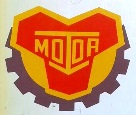 Abteilungen:Leichtathletik - Triathlon - Wandern - Kegeln - Faustball – Freizeit –Dart-Basketball  ——————————————————————————————————Aufnahmescheinfür die Mitgliedschaft in der Abteilung _________________Ich beantrage mich bzw. mein nachstehend genanntes Familienmitglied in den Verein aufzunehmen:Beantragte Mitgliedschaft für:Name, Vorname:——————————————————————————————————geboren am:					in:——————————————————————————————————Straße:——————————————————————————————————Ort:——————————————————————————————————Telefon:						e-mail:——————————————————————————————————Eintritt zum:——————————————————————————————————2. Beitragszahler(bei Minderjährigen ein Erziehungsberechtigter):Name, Vorname:——————————————————————————————————Anschrift (falls abweichend von oben):——————————————————————————————————-3. Aus meiner Familie ist breite Mitglied im Verein:——————————————————————————————————Hiermit bestätige ich, dass ich von der Satzung Kenntnis erhalten habe und erkenne sie an.————————————————————————————————————————Datum				      Unterschrift (bei Minderjährigen die Erziehungsberechtigten)